ADOPČNÍ SMLOUVA ZVÍŘETE Předmětem smlouvy je níže uvedené zvíře, které se převádí do vlastnictví osvojitele.Adopční poplatek ……………………… je splatný do pěti dnů od podpisu smlouvy na účet 2101838258/2010. Do poznámky uveďte ADOPCE a jméno zvířete.Osvojitel se zavazuje:Bezpodmínečně zajistit odborně provedou kastraci v době dosažení pohlavní dospělosti, pokud převezme zvíře nekastrované. O provedené kastraci informovat předávajícího zasláním veterinární zprávy o provedení kastrace.  Množit adoptované zvíře je nepřípustné.Do kastrace zajistit ubytování pouze v bytových podmínkách bez přístupu ven. Zajistit okna sítěmi. Nekastrované zvíře nesmí být vypuštěno ven.Po kastraci zajistit ubytování pouze v bytových podmínkách bez přístupu ven. Zajistit okna sítěmi.    ANO - NEZajistit odbornou veterinární péči dle potřeb zvířete a zdravotního stavu. Pravidelně nechat očkovat a odčervovat. Budoucí náklady spojené s veterinární péčí jsou plně v režii osvojitele. Vlastní péčí a ubytováním zvířete neporušovat zákon na ochranu zvířat proti týrání č.246/1992 Sb., resp. Č. 77/2004 Sb., právního řádu České republiky. Oznámit předávajícímu, pokud se nebude moci o zvíře nadále starat. Zvíře nesmí být předáno třetí osobě bez souhlasu předávajícího, ke změně osvojitele je nutný souhlas předávajícího. Oznámit předávajícímu, pokud zvíře uhyne nebo bude muset být utraceno.Informovat předávajícího o stavu zvířete a umožnit předávajícímu provést kontrolu zvířete, a to i bez předchozího upozornění.Nahlásit předávajícímu změnu trvalého bydliště.V případě nedodržení smluvních podmínek a v případě zjištění nedostatků v péči o zvíře (týrání, nedostatečné krmení a napájení, omezení pohybu, zapojení do reprodukčního cyklu apod.), může být zvíře osvojiteli odebráno.Osvojitel souhlasí se zpracováním osobních údajů pro účely související s předmětem této smlouvy.Osvojitel prohlašuje, že si zvíře řádně prohlédl a byl seznámen s jeho zdravotním stavem 
a následnou péčí a v tomto směru jej bezvýhradně přijímá.Smlouva nabývá platnost podpisem smluvních stran. Smlouva je vypracována ve dvou vyhotoveních, každá ze smluvních stran obdrží po jednom stejnopise s platností originálu.V ………………………..dne ………………………….Předávající: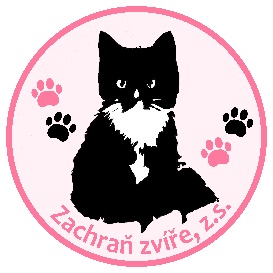 Zachraň zvíře, z.s.IČO 07943024U Kostela 276, 273 08 Pchery Telefon: +420 739 435 521Č. transparentního účtu: 2101838258/2010zastoupený:  (dále jen "předávající")Osvojitel:Jméno a Příjmení:Adresa:Datum narození:Číslo OP:Telefon:(dále jen "osvojitel")Jméno zvířete:  Druh zvířete:Pohlaví:Datum narození:Barva srsti:Kastrace:Očkování :Zdravotní stav při předání:Test FIV, FeLV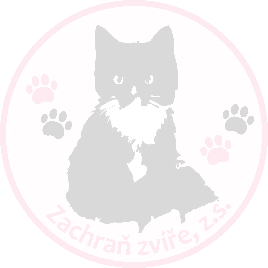 Podpis osvojitelePodpis předávajícího